Donau Soja - Declarația fermierului pe propria răspundere pentru Agricultorii Certificaţi conform Regulamentului UE 2018/848 (sau standardele echivalente) privind Agricultura EcologicăFermier / Producator agricol de soiaPrin semnarea acestei declarații, fermierul este de acord ca datele menționate mai sus să fie transferate, sticate și prelucrate de Organizația Donau Soja în scopul inspecțiilor de supraveghere. Fermierul confirmă că informațiile relevante pentru depunerea declarației de diligență în conformitate cu Regulamentul UE privind defrișările (EUDR) sunt disponibile și este de acord cu transmiterea acestora de-a lungul lanțului de aprovizionare. Acest consimțământ poate fi revocat în orice moment, în forma scrisa, către Organizația Donau Soja. Revocarea nu afectează legalitatea oricareiprelucrari infromationale până la acel moment.Colector agricol primar SAU Procesator primarPrin această declarație, agricultorul menționat mai sus confirmă că a citit, înțeles și respectat cerințele Donau Soja pentru agricultori în forma actuală. De asemenea, agricultorul confirmă că este certificat conform Regulamentului UE 2018/848. Vă rugăm să luați cunoștință de politica noastră de confidențialitate: https://www.donausoja.org/privacy-policy-2/. Această obligație intră în vigoare odată cu semnarea și se aplică pentru cantitatea de soia recoltată și livrată sau preluată. O copie a declarației de auto-implicare semnată a fost înmânată agricultorului._________________________	__________________________	 (Semnătura fermierului)		(Semnătura colectorului agricol)	(Numele şi funcţia)Organizaţia Donau Soja este sprijinită de Agenția de Dezvoltare a Austriei.Donau Soja - Cerințe pentru Agricultorii Certificați conform Regulamentului (UE) 2018/848 privind Agricultura Ecologică1. Agricultorii se obligă să respecte Principiile Donau Soja pentru cultivarea soiei:Agricultorul își desfășoară activitatea cu integritate, respectă legislația în vigoare și evită orice formă de mită, conflicte de interese comerciale și practici frauduloase;Fermierii trebuie să păstreze documentația relevantă timp de 5 ani.Suprafețele cultivate se află în interiorul regiunii definite de Donau Soja;Documentarea cantităților de soia cultivate și recoltate prin propriile înregistrări;Utilizarea doar a pesticidelor aprobate pentru agricultura ecologică în țara respectivă pentru cultivarea soiei;Interzicerea utilizării de agenți de desiccare înainte de recoltare (de exemplu, glifosat sau dicvat);Pesticidele nu sunt aplicate într-un perimetru de 30 de metri față de zonele populate sau cursurile de apă;Fermierii trebuie să implementeze măsuri pentru a stabili o acoperire minimă a solului în perioadele cele mai sensibile;Implementarea principiilor bunei practici agricole;Orientarea după recomandările Manualului de Bune Practici de la Donau Soja;Participarea la condiționalitatea Politicii Agricole Comune (anterior: Cross Compliance);Respectarea zonelor de protecție a naturii;Utilizarea doar a suprafețelor dedicate agriculturii începând cu anul 2008;Respectarea standardelor naționale și internaționale de drept al muncii și sociale (convențiile OIT);În cazul lucrătorilor agricoli angajați permanent sau temporar:Orele suplimentare sunt efectuate în principiu voluntar și trebuie remunerate conform legilor locale și naționale sau acordurilor din industrie;Nu există deduceri salariale în scop disciplinar, cu excepția cazului în care acest lucru este permis de lege. Salariile plătite sunt înregistrate de către angajator;În zonele cu utilizatori tradiționali de teren: Atunci când utilizatorii tradiționali de teren și-au cedat drepturile, există o dovadă documentată că comunitățile afectate au fost compensate, sub rezerva consimțământului lor liber, prealabil și documentat.2. Fermierii sunt de accord cu prelevarea esantionelor pentru evaluarea riscurilor in cadrul inspectiilor de supraveghere ale organizatiei Donau Soja.Numele fermieruluIAdresa/JudetCodul postal si localitatea:E-Mail:Telefon:CIF/CUI:Geolocalisation coordinates of plots of land for soybean cultivationVă rugăm să bifați opțiunea aplicabilă: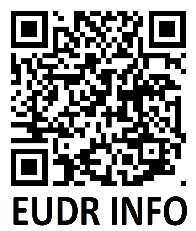  Disponibil la fermă Încărcati în platforma Donau Soja   Furnizați colectorului primar/trader certificat Donau Soya  Numărul de referință EUDR Declaratii de Diligenţă:  Suprafata cultivata cu soia in hectare:Perioada de recoltare (prima – ultima zi de recoltare):Cantitatea livrata in tone:Cantitatea de soia livrata in tone:…Data livrarii si anul:Numele firmei:AdresaCod postal si localitatea:E-Mail:Telefon:Cantitatea de soia receptionata in tone:Data (ziua/luna/anul):